Отделение	 срочного социального обслуживания является структурным подразделением КГБУ СО КЦСОН «Тюхтетский», осуществляющим на территории Тюхтетского района предоставление срочных социальных услуг.Отделение предоставляет срочные социальные услуги гражданам, признанным нуждающимся в срочных социальных услугах в целях оказания срочной социальной помощи в сроки, обусловленные	 нуждаемостью получателя социальных услуг без составления индивидуальной программы и без заключения договора о предоставлении социальных услуг.Основанием для предоставления срочных социальных услуг является заявление получателя социальных услуг и получение от медицинских, образовательных или иных организаций, не входящих в систему социального обслуживания, информации о гражданах, нуждающихся в предоставлении срочных услуг.Направления деятельности отделения срочного социального обслуживания- Оказание гражданам, находящимся в трудной жизненной ситуации, вне зависимости от возраста, срочной социальной услуги разового характера, направленной на поддержание их жизнедеятельности.- Содействие в сборе документов на предоставление адресной социальной помощи в связи с трудной жизненной ситуацией.- Содействие в сборе документов на ремонт печного отопления и электропроводки;- Содействие в сборе документов на ремонт жилого помещения;- Организация социального банка вещей (организация приема обуви, одежды);- Обеспечение одеждой, обувью и другими предметами первой необходимости;- Содействие в получении юридической помощи в целях защиты прав и законных интересов получателей социальных услуг;- Оформление документов в стационарные учреждения социального обслуживания;- Содействие в восстановлении документов, удостоверяющих личность получателей социальных услуг;- Оказание психологической поддержки гражданам – получателям социальных услуг:- Иные срочные социальные услуги.Перечень документов для получения срочной социальной услуги- письменное заявление гражданина или его законного представителя;- документ, удостоверяющий личность гражданина (при наличии);- документ, подтверждающий личность и полномочия представителя гражданина (при обращении за получением социальных услуг представителя получателя социальных услуг); снилс;- документы, подтверждающие нуждаемость гражданина в социальных услугах (справка медицинской организации, справка о доходах всех членов семьи за 12 месяцев, справка о нуждаемости в социальной адаптации).Консультативный прием ведут специалисты отделенияЗаведующая отделением  срочного социального обслуживания Халимулина Ирина Александровна                  телефон- 2-16-54Специалисты по социальной работе:Васильева Валентина Петровна  Ковальчук Татьяна ОлеговнаЛебедева Ольга Петровна                            телефон 2-16-54В отдаленных населенных пунктах работают специалисты по социальной работе:с.Поваренкино, п. Верх-Четск, п.Сплавной - Шаймарданов Олег Мавлетьянович                                      телефон 37-2-14с.Чиндат, д.Пасечное, д.Усть-Чульск - Мизгирева Любовь Алексеевна                            телефон  3-82-12НИКОГДА НЕ ОСТАВАЙТЕСЬ НАЕДИНЕ СО СВОИМИ ПРОБЛЕМАМИ – ЕСТЬ МЕСТО, ГДЕ ВАМ ВСЕГДА ПОМОГУТ.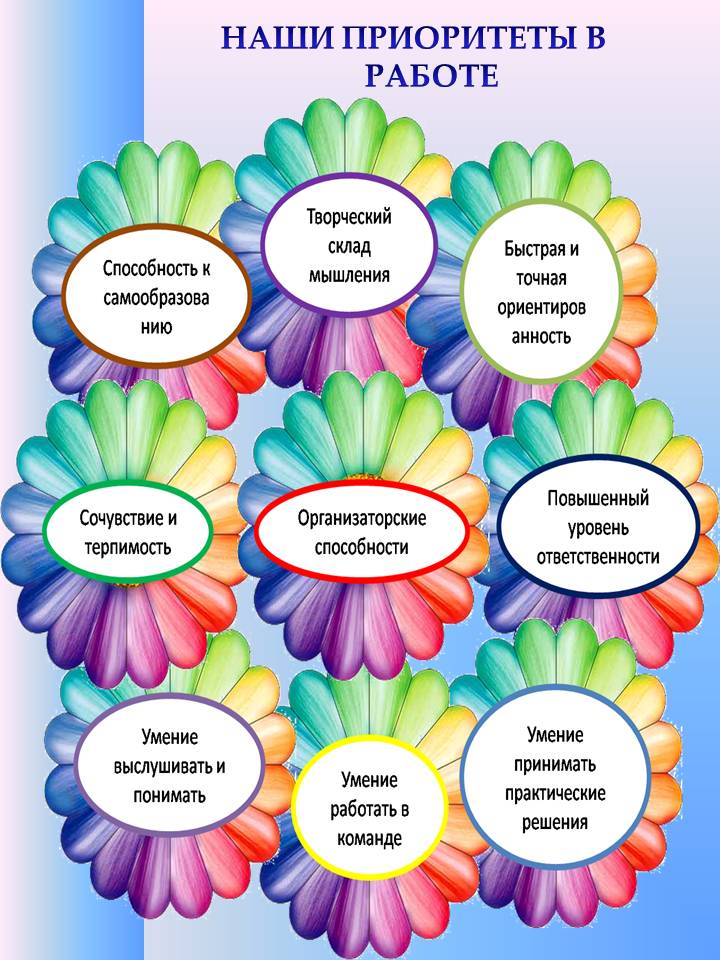 По всем интересующим Вас вопросам можете обратиться по адресу :с. Тюхтет, ул. Юбилейная, дом 4Б,тел. 8(39158) 2-16-54Режим работы:ежедневно с 8.48 до 17.00перерыв с 13.00 до 14.00 каждую среду с 8.48 до 18.00 без перерыва на обедсуббота, воскресенье – выходнойАдрес электронной почты: tuhtetdoverie@mail.ruОфициальный сайт:doverie55.gbu.suДиректор ЦентраЯрлыкова Мария Владимировна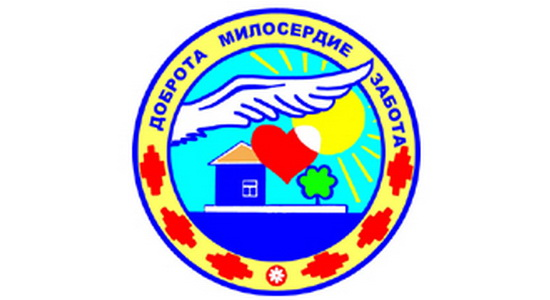       КРАЕВОЕ ГОСУДАРСТВЕННОЕ БЮДЖЕТНОЕ УЧРЕЖДЕНИЕСОЦИАЛЬНОГО ОБСЛУЖИВАНИЯ Комплексный центр социального обслуживания населения «Тюхтетский»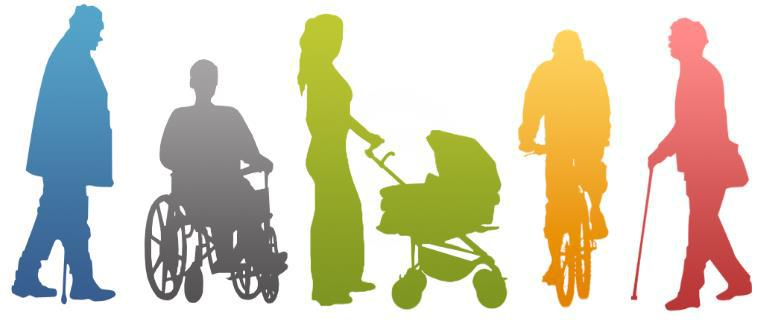                           с.Тюхтет 2022 год